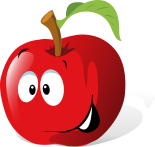 Ταξινομήστε τους καρπούς με βάσει το κριτήριο «Αριθμός Σπερμάτων».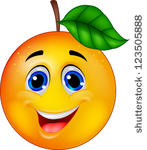 Δημιουργήστε με την ομάδα σας δύο διαφορετικές ταξινομήσεις με βάση δύο κριτήρια της επιλογής σας.Καρποί με ένα σπέρμαΚαρποί με περισσότερα από ένα σπέρματα1η Ταξινόμηση1ο Κριτήριο Ομάδας: …………………………………………………………………………….1η Ταξινόμηση1ο Κριτήριο Ομάδας: …………………………………………………………………………….2η Ταξινόμηση2ο Κριτήριο Ομάδας:………………………………………………………………………………2η Ταξινόμηση2ο Κριτήριο Ομάδας:………………………………………………………………………………